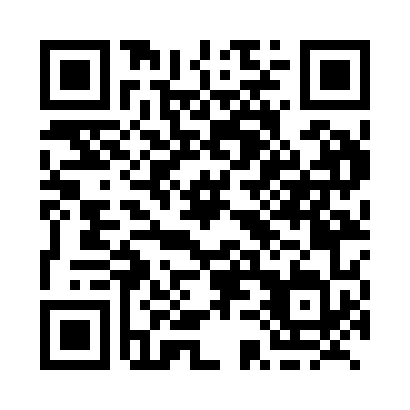 Prayer times for Fortune, Newfoundland and Labrador, CanadaMon 1 Jul 2024 - Wed 31 Jul 2024High Latitude Method: Angle Based RulePrayer Calculation Method: Islamic Society of North AmericaAsar Calculation Method: HanafiPrayer times provided by https://www.salahtimes.comDateDayFajrSunriseDhuhrAsrMaghribIsha1Mon3:205:231:176:449:1211:152Tue3:205:231:186:449:1211:153Wed3:215:241:186:449:1211:154Thu3:215:251:186:439:1111:155Fri3:225:251:186:439:1111:146Sat3:225:261:186:439:1011:147Sun3:235:271:196:439:1011:138Mon3:245:281:196:439:0911:129Tue3:265:291:196:439:0911:1110Wed3:275:291:196:429:0811:1011Thu3:295:301:196:429:0711:0812Fri3:305:311:196:429:0711:0713Sat3:325:321:196:419:0611:0614Sun3:345:331:196:419:0511:0415Mon3:355:341:206:419:0511:0316Tue3:375:351:206:409:0411:0117Wed3:395:361:206:409:0311:0018Thu3:415:371:206:399:0210:5819Fri3:435:381:206:399:0110:5620Sat3:445:391:206:389:0010:5421Sun3:465:401:206:388:5910:5322Mon3:485:421:206:378:5810:5123Tue3:505:431:206:368:5710:4924Wed3:525:441:206:368:5610:4725Thu3:545:451:206:358:5410:4526Fri3:565:461:206:348:5310:4327Sat3:585:471:206:348:5210:4128Sun3:595:491:206:338:5110:3929Mon4:015:501:206:328:4910:3730Tue4:035:511:206:318:4810:3531Wed4:055:521:206:318:4710:33